ПРОЄКТ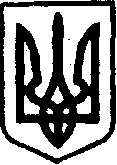 УКРАЇНАКЕГИЧІВСЬКА СЕЛИЩНА РАДАХІ СЕСІЯ VIII СКЛИКАННЯРІШЕННЯ28 травня  2021 року                       смт Кегичівка                            №         З метою врегулювання діяльності закладів освіти Кегичівської селищної ради, керуючись статтями 4, 10, 25, 26, 42, 46, 59 Закону України «Про місцеве самоврядування в Україні», законами України «Про освіту», Кегичівська селищна радаВИРІШИЛА:1. Надати згоду відділу освіти Кегичівської селищної ради на внесення змін до штатних розписів закладів освіти Кегичівської селищної ради, а саме:1.1. Виведення посад: -   завгоспа Комунального закладу «Мажарський ліцей» Кегичівської селищної ради – 0,5 ставки;- робітника з комплексного обслуговування й ремонту будівель                      Комунального закладу «Мажарський ліцей» Кегичівської селищної ради  – 0,5 ставки;-  підсобного робітника Комунального закладу «Мажарський ліцей» Кегичівської селищної ради –  0,5 ставки;-  підсобного робітника Комунального закладу «Мажарський ліцей» Кегичівської селищної ради (дошкільне відділення) –  0,25 ставки;- пралі Комунального закладу «Мажарський ліцей» Кегичівської селищної ради (дошкільне відділення) – 0,25 ставки;-  сестри медичної старшої Комунального закладу «Козацький заклад дошкільної освіти (ясла-садок) Кегичівської селищної ради» – 0,5 ставки;- прибиральника службових приміщень Комунального закладу «Козацький заклад дошкільної освіти (ясла-садок) Кегичівської селищної ради» –0,25 ставки;- робітника з комплексного обслуговування й ремонту будівель                      Комунального закладу «Козацький заклад дошкільної освіти (ясла-садок) Кегичівської селищної ради» – 0,5 ставки;- сторожа Комунального закладу «Козацький заклад дошкільної освіти (ясла-садок) Кегичівської селищної ради» – 1 ставка;- тракториста Комунального закладу «Кегичівський заклад дошкільної освіти №1 (ясла-садок) Кегичівської селищної ради» – 1 ставка;- слюсара-електромонтера Комунального закладу «Андріївський заклад дошкільної освіти (ясла-садок) Кегичівської селищної ради» - 0,25 ставки;- слюсара-електромонтера Комунального закладу «Медведівський заклад дошкільної освіти (ясла-садок) Кегичівської селищної ради» - 0,25 ставки.1.2. Введення посад:- робітника з комплексного обслуговування й ремонту будівель                      Комунального закладу «Андріївський заклад дошкільної освіти (ясла-садок) Кегичівської селищної ради» – 0,25 ставки;- робітника з комплексного обслуговування й ремонту будівель                      Комунального закладу «Медведівський заклад дошкільної освіти (ясла-садок) Кегичівської селищної ради» – 0,25 ставки.2. Відділу освіти, молоді та спорту Кегичівської селищної ради (Світлана ШМАТЧЕНКО) вжити заходи щодо скорочення працівників, попередження про зміну істотних умов праці відповідно до вимог чинного законодавства.  	3. Контроль за виконанням цього рішення покласти на постійну комісію з питань бюджету, фінансів, соціально-економічного розвитку та комунальної власності (голова комісії Вікторія ЛУЦЕНКО) та постійну комісію з гуманітарних питань, фізичної культури та спорту, молодіжної політики, охорони здоров’я та соціального захисту населення Кегичівської селищної ради (голова комісії Валентин ЧЕРНІКОВ).Кегичівський селищний голова                                           Антон ДОЦЕНКОПро надання згоди на внесення змін до штатних розписів закладів освіти Кегичівської селищної ради